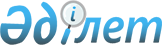 В.З. Жұмақановты Қазақстан Республикасы Президентінің көмекшісі – Қауіпсіздік Кеңесінің хатшысы қызметіне тағайындау туралыҚазақстан Республикасы Президентінің 2016 жылғы 13 қыркүйектегі № 334 Жарлығы

      Владимир Зейноллаұлы Жұмақанов Қазақстан Республикасы Президентінің көмекшісі – Қауіпсіздік Кеңесінің хатшысы болып  тағайындалсын.      Қазақстан Республикасының

             Президенті                    Н.Назарбаев
					© 2012. Қазақстан Республикасы Әділет министрлігінің «Қазақстан Республикасының Заңнама және құқықтық ақпарат институты» ШЖҚ РМК
				